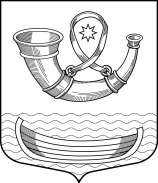 АДМИНИСТРАЦИЯМУНИЦИПАЛЬНОГО ОБРАЗОВАНИЯПАШСКОЕ СЕЛЬСКОЕ ПОСЕЛЕНИЕВолховского муниципального районаЛенинградской областиПОСТАНОВЛЕНИЕот 18 сентября 2018 года                                                                                 №  255             с.ПашаО внесении изменений в постановление администрации Пашского сельского поселения от 26 ноября 2016 года №323 «Об утверждении Плана противодействия коррупции на территории муниципального образования Пашское сельское поселение Волховского муниципального района Ленинградской области на 2017-2018 годы»В соответствии с пунктами 14 и 30 Национального плана противодействия коррупции на 2018-2020 годы, утвержденного Указом Президента Российской Федерации «О Национальном плане противодействия коррупции на 2018 – 2020 годы» от 29.06.2018 г. № 378, администрация муниципального образования Пашское сельское поселение Волховского муниципального района Ленинградской области:п о с т а н о в л я е т:Внести изменения в постановление администрации Пашского сельского поселения 26 ноября 2016 года №323 «Об утверждении Плана противодействия коррупции на территории муниципального образования Пашское сельское поселение Волховского муниципального района Ленинградской области на 2017-2018 годы» (далее – План).Подраздел 2.1. «Профилактика коррупционных и иных правонарушений» Плана дополнить пунктом 2.1.8. следующего содержания:Подраздел 2.2. «Обеспечение соблюдения муниципальными служащими ограничений, запретов, а также исполнения обязанностей, установленных в целях противодействия коррупции, повышение эффективности урегулирования конфликта интересов» Плана дополнить пунктом 2.2.11. следующего содержания:Раздел 3. «Антикоррупционное образование» Плана дополнить пунктом 3.5. следующего содержания:2. Настоящее постановление подлежит официальному опубликованию в средствах массовой информации и размещению на официальном сайте администрации Пашского сельского поселения в сети Интернет и вступает в  силу на следующий день после опубликования. 3. Контроль за исполнением настоящего постановления оставляю за собой.Глава администрацииПашского сельского поселения                                                      А.Т. КулимановВязьмина Ю.О.41-238№п/пМероприятиеСрокисполненияИсполнители2.1.8Осуществление контроля за актуализацией сведений, содержащихся в анкетах, представляемых при назначении на должность муниципальной службы, об их родственниках и свойственниках в целях выявления возможного конфликта интересов.На полугодовой основеОбщий отдел№п/пМероприятиеСрокисполненияИсполнители2.2.11Организация контроля за соблюдением лицами, замещающими должности муниципальной службы, требований законодательства Российской Федерации о противодействии коррупции, касающихся предотвращения и урегулирования конфликта интересов, в том числе за привлечением таких лиц к ответственности в случае их несоблюденияВ течение годаОбщий отдел№п/пМероприятиеСрокисполненияИсполнители3.5Обучение муниципальных служащих, впервые поступивших на муниципальную службу для замещения должностей, включенных в Перечень, установленный нормативным правовым актом Кировского муниципального района Ленинградской области, по образовательным программам в области противодействия коррупцииПо мере необходимостиОбщий отдел